	Женева, 8 декабря 2015 годаУважаемая госпожа,
уважаемый господин,1	По просьбе председателя 5-й Исследовательской комиссии "Окружающая среда и изменение климата" имею честь сообщить вам, что указанная Исследовательская комиссия на своем собрании, которое состоялось в Женеве с 12 по 23 октября 2015 года, решила аннулировать Вопрос 20/5 "Умные" устойчивые города и сообщества" в соответствии с положениями п. 7.4.1 раздела 7 Резолюции 1 (Дубай, 2012 г.) ВАСЭ, достигнув консенсуса среди присутствовавших на собрании.2	Причины аннулирования этого Вопроса кратко объясняются в Приложении 1.3	Учитывая положения раздела 7 Резолюции 1, заранее благодарю вас за информацию о том, одобряет или не одобряет ваша администрация аннулирование этого Вопроса, направленную в мой адрес до 2400 UTC 8 февраля 2016 года.4	Просьба к Государствам-Членам, которые укажут, что они не одобряют аннулирование этого Вопроса, сообщить о причинах такого неодобрения и указать, какие возможные изменения могли бы способствовать его дальнейшему изучению.5	После указанного выше предельного срока (8 февраля 2016 г.) Директор БСЭ в циркуляре уведомит о результатах проведенной консультации.С уважением,Чхе Суб Ли
Директор Бюро
стандартизации электросвязиПриложение: 1Приложение 1
(к Циркуляру 183 БСЭ)Причины аннулирования Вопроса 20/55-я Исследовательская комиссия МСЭ-Т решила предложить аннулировать Вопрос 20/5 в связи с решением КГСЭ о создании новой 20-й Исследовательской комиссии МСЭ-Т по интернету вещей (IoT) и его приложениям, включая "умные" города и сообщества. Поэтому Вопрос 20/5 предлагается аннулировать.______________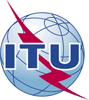 Международный союз электросвязиБюро стандартизации электросвязиМеждународный союз электросвязиБюро стандартизации электросвязи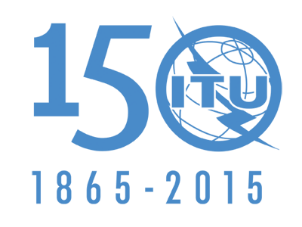 Осн.:Циркуляр 183 БСЭ
COM 5/CB–	Администрациям Государств – Членов СоюзаТел.:
Факс:
Эл. почта:+41 22 730 6301
+41 22 730 5853
tsbsg5@itu.intКопии:–	Членам Сектора МСЭ-Т–	Ассоциированным членам МСЭ-Т–	Академическим организациям − Членам МСЭ–	Председателю и заместителям председателя 5-й Исследовательской комиссии–	Директору Бюро развития электросвязи–	Директору Бюро радиосвязиПредмет:Предлагаемое аннулирование Вопроса 20/5